ПОРЯДОК ОФОРМЛЕНИЯ 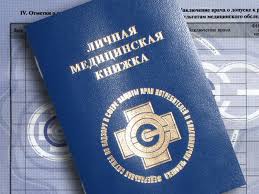 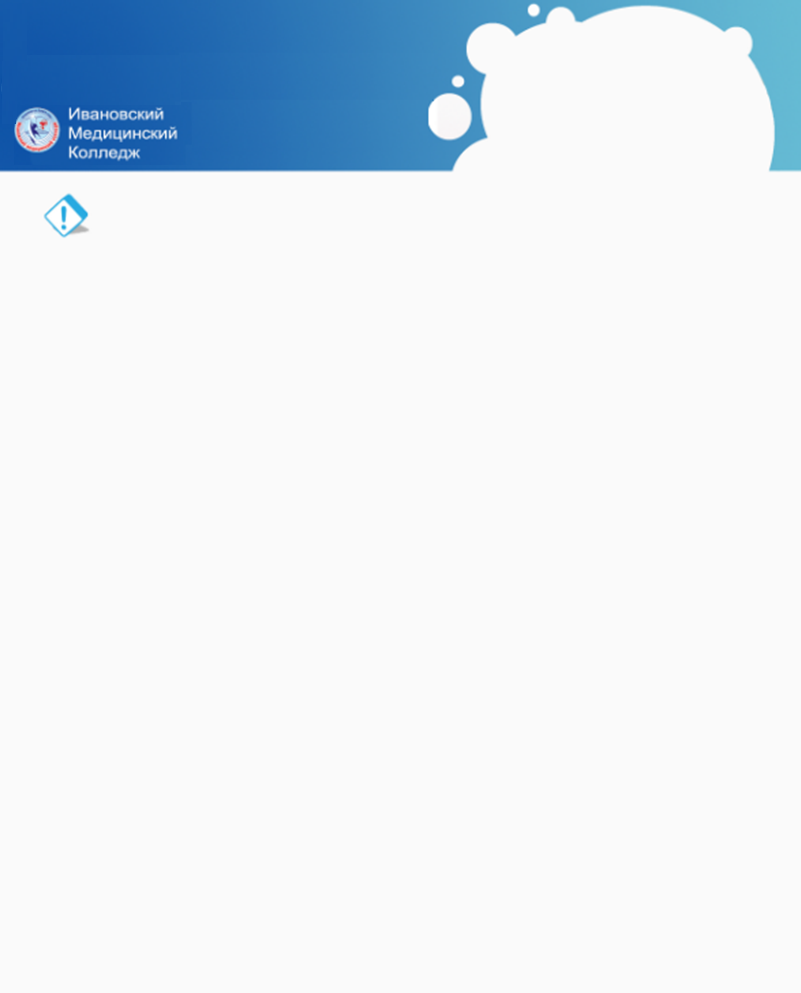 МЕДИЦИНСКИХ КНИЖЕК 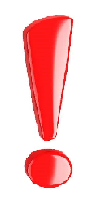 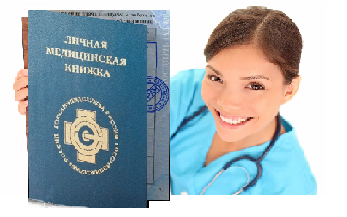 